Что такое речевая готовность к школе?  Готовность или неготовность ребенка к началу школьного обучения определяется уровнем его речевого развития. И чем лучше будет развита у ребенка ко времени поступления в школу его устная речь, тем легче ему будет овладеть чтением и письмом, тем полноценнее будет приобретенная письменная речь.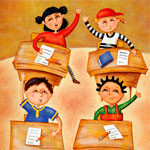 По словам Р.Е. Левиной «Чем лучше обеспечены данные линии речевого развития, тем лучше ребенок оказывается подготовленным к письму для качественного формирования письменной речи у ребенка должна быть хорошо развита устная речь: произношение, фонематическое восприятие, речевой анализ (синтаксический, морфологический, слоговой, звуковой), лексико-грамматические компоненты речи. Грамотная, связная устная речь – залог успешного обучения в школе!Что такое речевая готовность ребёнка к школе?Особые критерии готовности к школьному обучению предъявляются к усвоению ребенком родного языка как средства общения.Перечислим их.1. Сформированность звуковой стороны речи. Ребенок должен владеть правильным, четким звукопроизношением звуков всех фонетических групп.2. Полная сформированность фонематических процессов, умение слышать и различать, дифференцировать фонемы (звуки) родного языка.3. Готовность к звукобуквенному анализу и синтезу звукового состава речи. 4. Умение пользоваться разными способами словообразования, правильно употреблять слова с уменьшительно-ласкательным , увеличительным значением, выделять звуковые и смысловые различия между словами; образовывать прилагательные от существительных.5. Сформированность грамматического строя речи: умение пользоваться развернутой фразовой речью, умение работать с предложением.Наличие у первоклассников даже слабых отклонений в фонематическом и лексико-грамматическом развитии ведет к серьезным проблемам в усвоении программ общеобразовательной школы.Что могут сделать родители, чтобы обеспечить речевую готовность ребёнка к школе?Создать в семье условия, благоприятные для общего и речевого развития детей1) проводить целенаправленную и систематическую работу по речевому развитию детей и необходимую коррекцию недостатков в развитии речи;2) не ругать ребенка за неправильную речь;3) ненавязчиво исправлять неправильное произношение;4) не заострять внимание на запинках и повторах слогов и слов;5) осуществлять позитивный настрой ребенка на занятия с педагогами;6) большое внимание уделяем рассказыванию: составлению творческих рассказов, составлению рассказов по картине, по серии картин, пересказам сказок, коротких рассказов.Необходимо учитывать важность речевого окружения ребенка. Речь должна быть четкой, ясной, грамотной, родителям необходимо как можно активнее способствовать накоплению словарного запаса детей.Однако часто родители не уделяют должного внимания борьбе с тем или иным речевым нарушением. Это связано с двумя причинами:1) родители не слышат недостатков речи своих детей;2) не придают им серьезного значения, полагая, что с возрастом эти недостатки исправятся сами собой.Но время, благоприятное для речевой работы, теряется, ребенок из детского сада уходит в школу, и недостатки речи начинают приносить ему немало огорчений.Сверстники высмеивают его, взрослые постоянно делают замечания, а в тетрадях появляются ошибки. Ребенок начинает стесняться, отказываться участвовать в праздниках. Он неуверенно чувствует себя, отвечая на уроках, переживает из-за неудовлетворительных оценок по русскому языку. В такой ситуации критические замечания и требования говорить правильно не дают нужного результата.
Ребенку необходимо умело и вовремя помочь.При этом очевидно, что помощь ребенку, именно родителей, обязательна и чрезвычайно ценна: во-первых, родительское мнение наиболее авторитетно для ребенка, а во-вторых, у родителей есть возможность ежедневно закреплять формируемые навыки в процессе повседневного непосредственного общения. Но для этого необязательно устраивать дома некую школу. Просто почаще играйте с ребенком в развивающие речь, мышление, фантазию игры.Игра – основное занятие детей, их работа. В игре часто и сложное становится доступным.Игра с ребенком доставит радость и удовольствие, оживит и ваш интерес к владению бесценным даром слова.Литература:1.С.Коноваленко Как подготовить ребенка к школе. Психологические тесты, игры и упражнения. Москва. Эксмо 2003